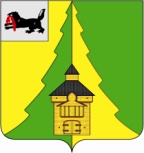 Российская Федерация	Иркутская область	             Нижнеилимский муниципальный район	АДМИНИСТРАЦИЯПОСТАНОВЛЕНИЕОт _____________№_____ г. Железногорск-Илимский«Об утверждении административного регламента предоставления муниципальной услуги «Предварительное согласование предоставления земельного участка».       В целях повышения доступности и качества предоставления муниципальных услуг, руководствуясь  Федеральным законом от 06.10.2003 №131-ФЗ  "Об общих принципах организации местного самоуправления в Российской Федерации",  Федеральным законом от 27.07.2010 № 210-ФЗ "Об организации предоставления государственных и муниципальных услуг", постановлением администрации Нижнеилимского муниципального района №147 от 16.02.2012г. «Об административных регламентах исполнения муниципальных функций и предоставления муниципальных услуг органов администрации Нижнеилимского муниципального района», Уставом муниципального образования «Нижнеилимский район», администрация Нижнеилимского муниципального района,ПОСТАНОВЛЯЕТ:	1.Утвердить административный регламент  предоставления муниципальной  услуги «Предварительное согласование предоставления земельного участка» (приложение).	2.Данное постановление подлежит официальному опубликованию в периодическом издании «Вестник Думы и Администрации Нижнеилимского муниципального района» и размещению на официальном сайте муниципального образования «Нижнеилимский район».         3.Контроль за исполнением данного постановления возложить на заместителя мэра Нижнеилимского муниципального района по жилищной политике, градостроительству, энергетике, транспорту и связи  Цвейгарта В.В.  Мэр района                                                                     М.С.РомановРассылка: дело-2, ОАиГ-2, юридический отдел, ОСЭР, пресс-служба.Н.Н.Зеленина3-06-52                                  Приложениек постановлению администрации муниципального образования «Нижнеилимский район»                   от___________	№_____                                   АДМИНИСТРАТИВНЫЙ РЕГЛАМЕНТ ПРЕДОСТАВЛЕНИЯ МУНИЦИПАЛЬНОЙ УСЛУГИ «ПРЕДВАРИТЕЛЬНОЕ СОГЛАСОВАНИЕ ПРЕДОСТАВЛЕНИЯ ЗЕМЕЛЬНОГО УЧАСТКА»Раздел I. ОБЩИЕ ПОЛОЖЕНИЯ Глава 1. Предмет регулирования административного регламента. 	1. Административный регламент предоставления муниципальной услуги  «предварительное согласование предоставления земельного участка» (далее - Административный регламент) устанавливает сроки, порядок и последовательность административных процедур при предоставлении администрацией Нижнеилимского муниципального района (далее - Администрация) муниципальной услуги по предварительному согласованию предоставления земельного участка, расположенного  на межселенной территории и территории населенных пунктов, входящих с состав сельских поселений муниципального образования «Нижнеилимский район».  Глава 2. Круг заявителей.	2. Муниципальная услуга предоставляется физическому или юридическому лицу, обладающему правом на получение земельного участка без торгов из числа предусмотренных пунктом 2 статьи 39.3, статьей 39.5, пунктом 2 статьи 39.6 или пунктом 2 статьи 39.10 Земельного кодекса Российской Федерации оснований, в случае если испрашиваемый земельный участок предстоит образовать или границы земельного участка подлежат уточнению в соответствии с Федеральным законом от 24.07.2007 № 221-ФЗ «О государственном кадастре недвижимости».            3. Физические и юридические лица, указанные в пункте 2 настоящего Административного регламента, далее именуются заявителями.От имени заявителя за предоставлением муниципальной услуги вправе обратиться его уполномоченный представитель.Глава 3. Требования к порядку информирования опредоставлении муниципальной услуги.4. Для получения информации по вопросам предоставления муниципальной услуги и процедурам предоставления муниципальной услуги (далее – информация) заявитель обращается в отдел архитектуры и градостроительства (кабинет №116) администрации Нижнеилимского муниципального района (далее – уполномоченный орган).Законодательством предусмотрена возможность получения муниципальной услуги через многофункциональный центр предоставления государственных и муниципальных услуг (далее – МФЦ).5. Информация по вопросам предоставления муниципальной услуги и процедурам предоставления муниципальной услуги предоставляется:	1) специалистами уполномоченного органа при личном обращении;           2)на официальном сайте муниципального образования «Нижнеилимский район»  http://nilim.irkobl.ru в разделе «Муниципальные услуги», официальном интернет - портале Иркутской области (www.irkobl.ru), а также через региональную государственную информационную систему «Региональный портал государственных и муниципальных услуг Иркутской области» в информационно-телекоммуникационной сети «Интернет» - http://38.gosuslugi.ru (далее – Портал);	3) письменно, в случае письменного обращения заявителя.          6.Специалист уполномоченного органа, осуществляющий предоставление информации, должен принять все необходимые меры по предоставлению заявителю исчерпывающей информации по вопросу обращения, в том числе с привлечением других специалистов уполномоченного органа.	7. Специалист уполномоченного органа предоставляют информацию по следующим вопросам:            а) об уполномоченном органе, осуществляющем предоставление муниципальной услуги, включая информацию о месте нахождения уполномоченного органа, графике работы, контактных телефонах;            б)о порядке предоставления муниципальной услуги и ходе предоставления муниципальной услуги;            в) о перечне документов, необходимых для предоставления муниципальной услуги;            г) о времени приема документов, необходимых для предоставления муниципальной услуги;           д) о сроке предоставления муниципальной услуги;           е) об основаниях отказа в приеме заявления и документов, необходимых для предоставления муниципальной услуги;          ж) об основаниях отказа в предоставлении муниципальной услуги;           з) о порядке обжалования решений и действий (бездействия) уполномоченного органа, осуществляющего предоставление муниципальной услуги, а также должностных лиц уполномоченного органа.           8. Основными требованиями при предоставлении информации являются:	а) актуальность;	б) своевременность;	в) четкость и доступность в изложении информации;	г) полнота информации;	д) соответствие информации требованиям законодательства.	9. Предоставление информации по телефону осуществляется путем непосредственного общения заявителя со специалистом уполномоченного органа.	10. При ответах на телефонные звонки специалисты уполномоченного органа подробно и в вежливой (корректной) форме информируют заявителей по интересующим их вопросам. Ответ на телефонный звонок начинается с информации о фамилии, имени, отчестве (если имеется) и должности лица, принявшего телефонный звонок.При невозможности специалиста уполномоченного органа, принявшего звонок, самостоятельно ответить на поставленные вопросы, телефонный звонок переадресовывается (переводится) на другого специалиста уполномоченного органа или же обратившемуся заявителю сообщается телефонный номер, по которому можно получить необходимую информацию. Максимальное время телефонного разговора составляет 15 минут.11. Если заявителя не удовлетворяет информация, представленная специалистом  уполномоченного органа,  он может обратиться к руководителю уполномоченного органа.            12. Обращения заявителя (в том числе переданные при помощи факсимильной и электронной связи) о предоставлении информации рассматриваются уполномоченным органом в течение 30 календарных дней со дня регистрации обращения.Днем регистрации обращения является день его поступления в Администрацию. Ответ на обращение направляется по адресу, указанному в обращении.Ответ на обращение, переданное при помощи электронной связи, направляется с помощью информационно-телекоммуникационной сети «Интернет» на адрес электронной почты, с которого поступило обращение.             13. Информация об уполномоченном органе, порядке предоставления муниципальной услуги, а также порядке получения информации по вопросам предоставления муниципальной услуги и ходе предоставления муниципальной услуги размещается:	а) на стендах, расположенных в помещениях, занимаемых уполномоченным органом;	б) на официальном сайте муниципального образования «Нижнеилимский район»– http://nilim.irkobl.ru, официальном сайте МФЦ, а также через Портал;	в) посредством публикации в средствах массовой информации.	14. На стендах, расположенных в помещениях, занимаемых уполномоченным органом, размещается следующая информация:	1) список документов для получения муниципальной услуги;	2) о сроках предоставления муниципальной услуги;	3) извлечения из административного регламента:а) об основаниях отказа в предоставлении муниципальной услуги;б) об описании конечного результата предоставления муниципальной услуги;в) о порядке досудебного обжалования решений и действий (бездействия) уполномоченного органа, а также должностных лиц уполномоченного органа;            1) почтовый адрес и режим работы уполномоченного органа, номера телефонов для справок, адрес официального сайта региональной государственной информационной системы «Региональный портал государственных и муниципальных услуг Иркутской области»;	2) перечень нормативных правовых актов, регулирующих отношения, возникающие в связи с предоставлением муниципальной услуги.            15. Информация об уполномоченном органе:	1) место нахождения:665653,Российская Федерация, Иркутская область,                         г. Железногорск-Илимский, 8 квартал, дом 20;	2) телефон: (39566) 3-06-52, (39566) 3-37-31;	3) почтовый адрес для направления документов и обращений: 665653, Российская Федерация, Иркутская область, г. Железногорск-Илимский, 8 квартал, дом 20, каб.116;	4) официальный сайт в информационно-телекоммуникационной сети «Интернет» – http://nilim.irkobl.ru;	5) адрес электронной почты: osa06@mail.ru16. Режим работы уполномоченного органа:Информация об адресах и режиме работы МФЦ содержится на официальном сайте в информационно-телекоммуникационной сети «Интернет»: www.mfc38.ru.Раздел II. СТАНДАРТ ПРЕДОСТАВЛЕНИЯ МУНИЦИПАЛЬНОЙ УСЛУГИГлава 4. Наименование муниципальной услуги.	18. Под муниципальной услугой в настоящем Административном регламенте понимается предварительное согласование предоставления земельного участка, расположенного  на межселенной территории и территории населенных пунктов, входящих с состав сельских поселений муниципального образования «Нижнеилимский район»,  находящегося в муниципальной собственности (далее - предварительное согласование предоставления земельного участка).Глава 5. Наименование органа, предоставляющего муниципальную услугу.	19. Муниципальная услуга предоставляется уполномоченным органом и осуществляется непосредственно специалистами уполномоченного органа.	20. При предоставлении муниципальной услуги уполномоченный орган и МФЦ не вправе требовать от заявителей осуществления действий, в том числе согласований, необходимых для получения муниципальной услуги и связанных с обращением в иные государственные органы, органы местного самоуправления, организации, за исключением получения услуг, включенных в перечень услуг, которые являются необходимыми и обязательными для предоставления муниципальных услуг, утвержденный решением Думы Нижнеилимского муниципального района от 30 августа 2012г. №231.	21. В предоставлении муниципальной услуги уполномоченный орган осуществляет взаимодействие  с:1) Федеральной службой государственной регистрации, кадастра и картографии (далее – Росреестр);2) Федеральной налоговой службой Российской Федерации.Глава 6. Описание результата предоставления муниципальной услуги	22. Конечным результатом предоставления муниципальной услуги является выдача:	 -постановления Администрации Нижнеилимского муниципального района о предварительном согласовании предоставления земельного участка (далее - постановление о предварительном согласовании);	 -письменного мотивированного отказа в предоставлении муниципальной услуги.Глава 7. Срок предоставления муниципальной услуги, в том числе с учетом необходимости обращения в организации, участвующие в предоставлении муниципальной услуги, срок приостановления предоставления муниципальной услуги, срок выдачи документов, являющихся результатом предоставления муниципальной услуги23.Общий срок предоставления муниципальной услуги составляет 30 дней со дня поступления заявления в Администрацию, либо в МФЦ.24.Срок выдачи документа, фиксирующего результат предоставления муниципальной услуги составляет  3 календарных дня со дня его подписания.    25.Основания для приостановления и срок приостановления предоставления муниципальной услуги предусмотрены пунктом 36 настоящего административного регламента. Глава 8. Перечень нормативных правовых актов, регулирующих отношения, возникающие в связи с предоставлением муниципальной услуги26. Предоставление муниципальной услуги осуществляется в соответствии с законодательством.27. Правовой основой предоставления муниципальной услуги являются следующие нормативные правовые акты:а) Конституция Российской Федерации (Российская газета, № 7, 21.01.2009, Собрание законодательства Российской Федерации, № 4, 26.01.2009, ст. 445, Парламентская газета, № 4, 23-29.01.2009);б) Земельный кодекс Российской Федерации (Собрание законодательства Российской Федерации, 2001, № 44, ст. 4147);в) Градостроительный кодекс Российской Федерации (Собрание законодательства Российской Федерации, 2005, № 1 (ч. I), ст. 16; № 30 (ч. II), ст. 3128; 2006, № 1, ст. 10, 21; № 23, ст. 2380; № 31 (ч. I), ст. 3442; № 50, ст. 5279; № 52 (ч. I), ст. 5498; 2007, № 1 (ч. I), ст. 21; № 21, ст. 2455; №31, ст. 4012; № 45, ст. 5417; № 46, ст. 5553; № 50, ст. 6237; 2008, № 20, ст. 2251, 2260; № 29 (ч. I), ст. 3418; № 30 (ч. I), ст. 3604; № 30 (ч. II), ст. 3616; № 52 (ч. I), ст. 6236; 2009, № 1, ст. 17; № 29, ст. 3601; № 48, ст. 5711; № 52 (ч. I), ст. 6419; 2010, № 31, ст. 4209; № 48, ст. 6246; № 49, ст. 6410; 2011, № 13, ст. 1688; № 17, ст. 2310; № 27, ст. 3880; № 29, ст. 4281, 4291; № 30 (ч. I), ст. 4563, 4572, 4590, 4591, 4594, 4605; № 49 (ч. I), ст. 7015, 7042; № 50, ст. 7343);г) Федеральный закон от 25.10.2001 № 137-ФЗ «О введении в действие Земельного кодекса Российской Федерации» (Собрание законодательства Российской Федерации, 2001, № 44, ст. 4148);д) Федеральный закон от 29.12.2004 № 191-ФЗ «О введении в действие Градостроительного кодекса Российской Федерации» (Российская газета, 2004, № 290);е) Федеральный закон от 6 октября 2003 года № 131-ФЗ «Об общих принципах организации местного самоуправления в Российской Федерации» (Собрание законодательства Российской Федерации», 06.10.2003, № 40, ст. 3822);ж) Федеральный закон от 27 июля 2010 года № 210-ФЗ «Об организации предоставления государственных и муниципальных услуг» (Российская газета, № 168, 30.07.2010, Собрание законодательства Российской Федерации, 02.08.2010, № 31, ст. 4179);з) Распоряжение Правительства Российской Федерации от 17 декабря 2009 года № 1993-р «Об утверждении сводного перечня первоочередных государственных и муниципальных услуг, предоставляемых в электронном виде»;и) Устав муниципального образования «Нижнеилимский район»;к) Положение об отделе архитектуры и градостроительства, утвержденным распоряжением администрации Нижнеилимского муниципального района от 03. 02. . № 38:л) Настоящий административный регламент.Глава 9. Исчерпывающий перечень документов, необходимых в соответствии с нормативными правовыми актами для предоставления муниципальной услуги и услуг, которые являются необходимыми и обязательными для предоставления муниципальной услуги, подлежащих представлению заявителем, способы их получения заявителем	28. К документам, необходимым для предоставления муниципальной услуги, относятся: 	1) заявление о предварительном согласовании предоставления земельного участка, в котором указываются:	- фамилия, имя и отчество (при наличии), место жительства заявителя, реквизиты документа, удостоверяющего личность заявителя (для гражданина);	- наименование и место нахождения заявителя (для юридического лица), а также государственный регистрационный номер записи о государственной регистрации юридического лица в едином государственном реестре юридических лиц и идентификационный номер налогоплательщика, за исключением случаев, если заявителем является иностранное юридическое лицо;	- кадастровый номер земельного участка, заявление о предварительном согласовании предоставления которого подано (далее – испрашиваемый земельный участок), в случае, если границы такого земельного участка подлежат уточнению в соответствии с Федеральным законом «О государственном кадастре недвижимости»;	- реквизиты решения об утверждении проекта межевания территории, если образование испрашиваемого земельного участка предусмотрено указанным проектом;	- кадастровый номер земельного участка или кадастровые номера земельных участков, из которых в соответствии с проектом межевания территории, со схемой расположения земельного участка или с проектной документацией лесных участков предусмотрено образование испрашиваемого земельного участка, в случае, если сведения о таких земельных участках внесены в государственный кадастр недвижимости;	- основание предоставления земельного участка без проведения торгов из числа предусмотренных пунктом 2 статьи 39.3, статьей 39.5, пунктом 2 статьи 39.6 или пунктом 2 статьи 39.10 Земельного кодекса Российской Федерации;	- вид права, на котором заявитель желает приобрести земельный участок, если предоставление земельного участка возможно на нескольких видах прав;	- цель использования земельного участка;	-реквизиты решения об изъятии земельного участка для государственных или муниципальных нужд в случае, если земельный участок предоставляется взамен земельного участка, изымаемого для государственных или муниципальных нужд;	-реквизиты решения об утверждении документа территориального планирования и (или) проекта планировки территории в случае, если земельный участок предоставляется для размещения объектов, предусмотренных указанными документом и (или) проектом;	-почтовый адрес и (или) адрес электронной почты для связи с заявителем.	-перечень документов, подтверждающих право заявителя на приобретение земельного участка без проведения торгов и предусмотренные перечнем, установленным уполномоченным Правительством Российской Федерации федеральным органом исполнительной власти, за исключением документов, которые должны быть представлены в уполномоченный орган в порядке межведомственного информационного взаимодействия;   2) документы, подтверждающие право заявителя на приобретение земельного участка без проведения торгов и предусмотренные перечнем, установленным уполномоченным Правительством Российской Федерации федеральным органом исполнительной власти, за исключением документов, которые должны быть представлены в уполномоченный орган в порядке межведомственного информационного взаимодействия;	3) схема расположения земельного участка в случае, если испрашиваемый земельный участок предстоит образовать и отсутствует проект межевания территории, в границах которой предстоит образовать такой земельный участок;	4) проектная документация лесных участков в случае, если подано заявление о предварительном согласовании предоставления лесного участка;	5) документ, подтверждающий полномочия представителя заявителя, в случае, если с заявлением о предварительном согласовании предоставления земельного участка обращается представитель заявителя;	6) заверенный перевод на русский язык документов о государственной регистрации юридического лица в соответствии с законодательством иностранного государства в случае, если заявителем является иностранное юридическое лицо;	7) подготовленные некоммерческой организацией, созданной гражданами, списки ее членов в случае, если подано заявление о предварительном согласовании предоставления земельного участка или о предоставлении земельного участка в безвозмездное пользование указанной организации для ведения огородничества или садоводства.	29. Требования к документам, представляемым заявителем:	а) документы должны иметь печати (при ее наличии), подписи уполномоченных должностных лиц государственных органов, органов местного самоуправления муниципальных образований Иркутской области или должностных лиц иных организаций, выдавших данные документы или удостоверивших подлинность копий документов (в случае получения документа в форме электронного документа он должен быть подписан электронной подписью);	б) тексты документов должны быть написаны разборчиво;	в) документы не должны иметь подчисток, приписок, зачеркнутых слов и не оговоренных в них исправлений;	г) документы не должны быть исполнены карандашом;	д) документы не должны иметь повреждений, наличие которых не позволяет однозначно истолковать их содержание.Глава 10. Перечень документов, необходимых в соответствии с нормативными правовыми актами для предоставления муниципальной услуги, которые находятся в распоряжении государственных органов, органов местного самоуправления муниципальных образований иркутской области и иных органов, участвующих в предоставлении государственных или муниципальных услуг, и которые заявитель вправе представить.30. К документам, необходимым в соответствии с нормативными правовыми актами для предоставления услуги, которые находятся в распоряжении государственных органов, органов местного самоуправления муниципальных образований Иркутской области и иных органов, участвующих в предоставлении государственных или муниципальных услуг, и которые заявитель вправе представить, относятся:- выписка из Единого государственного реестра юридических лиц, выданная не ранее чем за три месяца до дня подачи Заявления;-выписка из Единого государственного реестра недвижимости об основных характеристиках и зарегистрированных правах на объект недвижимости (далее - выписка из ЕГРН)31. Специалисты уполномоченного органа при предоставлении муниципальной услуги не вправе требовать от заявителей:а) представления документов и информации или осуществления действий, представление или осуществление которых не предусмотрено нормативными правовыми актами, регулирующими отношения, возникающие в связи с предоставлением муниципальной услуги;б) представления документов и информации, которые в соответствии с нормативными правовыми актами Российской Федерации, нормативными правовыми актами Иркутской области и муниципальными правовыми актами муниципальных образований Иркутской области находятся в распоряжении органа местного самоуправления муниципального образования Иркутской области, предоставляющего муниципальную услугу, иных государственных органов, органов местного самоуправления муниципальных образований Иркутской области и (или) подведомственных государственным органам и органам местного самоуправления муниципальных образований Иркутской области организаций, участвующих в предоставлении государственных или муниципальных услуг, за исключением документов, указанных в части 6 статьи 7 Федерального закона № 210-ФЗ.Глава 11. Перечень оснований для отказа в приеме документов, необходимых для предоставления муниципальной услуги32. Основаниями для отказа в приеме документов являются:1)представление неполного перечня документов, за исключением документов, находящихся в распоряжении органов, предоставляющих государственные услуги, органов, предоставляющих муниципальные услуги, иных государственных органов, органов местного самоуправления либо подведомственных государственным органам или органам местного самоуправления и иных органов, участвующих в предоставлении государственных и муниципальных услуг;	2)несоответствие документов требованиям, указанным в пункте 28 настоящего административного регламента;3)наличие в документах нецензурных либо оскорбительных выражений, угроз жизни, здоровью и имуществу должностных лиц уполномоченного органа, а также членов их семей.	4)текст заявления не поддается прочтению (ответ на заявление 
не дается и оно не подлежит направлению на рассмотрение должностному лицу в соответствии с его компетенцией, о чем в течение 5 рабочих дней со дня регистрации заявления сообщается гражданину, направившему заявление, если его фамилия и почтовый адрес поддаются прочтению);33. В случае отказа в приеме заявления и документов, поданных через организацию федеральной почтовой связи, уполномоченный орган не позднее 5 рабочих дней со дня регистрации заявления и документов в отделе организационной работы и социальной политики (каб. 209) направляет заявителю или его представителю уведомление об отказе с указанием причин отказа на адрес, указанный им в заявлении.В случае отказа в приеме заявления и документов, поданных в уполномоченный орган путем личного обращения, специалист уполномоченного органа, ответственный за предоставления муниципальной услуги, выдает (направляет) заявителю или его представителю письменное уведомление об отказе в приеме заявления и документов в течение 5 рабочих дней со дня обращения заявителя или его представителя.В случае отказа в приеме заявления и документов, поданных в форме электронных документов, заявителю или его представителю с использованием информационно-телекоммуникационной сети «Интернет» в течение 5 рабочих дней со дня получения заявления и документов, направляется уведомление об отказе в приеме заявления и документов на адрес электронной почты, с которого поступили заявление и документы.	34. Отказ в приеме заявления и документов не препятствует повторному обращению заявителя в порядке, установленном пунктом 69 настоящего административного регламента.Глава 12. Перечень оснований для приостановления или отказа в предоставлении муниципальной услуги35. В случае, если на дату поступления в уполномоченный орган заявления о предварительном согласовании предоставления земельного участка, образование которого предусмотрено приложенной к этому заявлению схемой расположения земельного участка, на рассмотрении находится представленная ранее другим лицом схема расположения земельного участка и местоположение земельных участков, образование которых предусмотрено этими схемами, частично или полностью совпадает, уполномоченный орган принимает решение  о приостановлении срока рассмотрения поданного позднее заявления о предварительном согласовании предоставления земельного участка и направляет принятое решение заявителю.Срок рассмотрения поданного позднее заявления о предварительном согласовании предоставления земельного участка приостанавливается до принятия решения об утверждении направленной или представленной ранее схемы расположения земельного участка или до принятия решения об отказе в утверждении указанной схемы.	36. Решение об отказе в предоставлении муниципальной услуги принимается уполномоченным органом  при наличии хотя бы одного из следующих оснований:1) отсутствие государственной регистрации права собственности Иркутской области на земельный участок, из которого предстоит образовать земельный участок необходимой для заявителя площади;2) схема расположения земельного участка, приложенная к заявлению 
о предварительном согласовании предоставления земельного участка, не может быть утверждена по следующим основаниям: а) несоответствие схемы расположения земельного участка ее форме, формату или требованиям к ее подготовке, которые установлены в соответствии с пунктом 12 статьи 11.10 Земельного кодекса Российской Федерации;б) полное или частичное совпадение местоположения земельного участка, образование которого предусмотрено схемой его расположения, с местоположением земельного участка, образуемого в соответствии с ранее принятым решением об утверждении схемы расположения земельного участка, срок действия которого не истек;в) разработка схемы расположения земельного участка с нарушением предусмотренных статьей 11.9 Земельного кодекса Российской Федерации требований к образуемым земельным участкам;г) несоответствие схемы расположения земельного участка утвержденному проекту планировки территории, землеустроительной документации, положению об особо охраняемой природной территории;д) расположение земельного участка, образование которого предусмотрено схемой расположения земельного участка, в границах территории, для которой утвержден проект межевания территории;  3) земельный участок, границы которого подлежат уточнению в соответствии с Федеральным законом от 13 июля 2015 года  № 218-ФЗ "О государственной регистрации недвижимости"; не может быть предоставлен заявителю по основаниям, указанным в подпунктах 1 - 23 статьи 39.16 Земельного Кодекса Российской Федерации.	37. Решение об отказе в предоставлении муниципальной услуги может быть обжалован в порядке, установленном законодательством.	Глава 13. Перечень услуг, которые являются необходимыми и обязательными для предоставления муниципальной услуги, в том числе сведения о документе (документах), выдаваемом (выдаваемых) организациями, участвующими в предоставлении муниципальной услуги.38. Услуги, которые являются необходимыми и обязательными для предоставления муниципальной услуги, в том числе сведения о документе (документах), выдаваемом (выдаваемых) организациями, участвующими в предоставлении муниципальной услуги:- предоставление  выписки из Единого государственного реестра юридических лиц, выданной не ранее чем за три месяца до дня подачи Заявления;- предоставление из ЕГРН;- предоставление выписки из Единого государственного реестра прав на недвижимое имущество и сделок с ним, удостоверяющей проведенную государственную регистрацию прав.	Глава 14. Порядок, размер и основания взимания государственной пошлины или иной платы, взимаемой за предоставление муниципальной услуги.39. Муниципальная услуга предоставляется заявителям бесплатно. Оплата государственной пошлины или иной платы при предоставлении муниципальной услуги не установлена.40. Основания взимания государственной пошлины или иной платы, взимаемой при предоставлении муниципальной услуги, законодательством не установлены.	Глава 15. Порядок, размер и основания взимания платы за предоставление услуг, которые являются необходимыми и обязательными для предоставления муниципальной услуги, включая информацию о методике расчета размера такой платы.41. Плата за услуги, которые являются необходимыми и обязательными для предоставления муниципальной услуги, не предусмотрена.Глава 16. Максимальный срок ожидания в очереди при подаче заявления о предоставлении муниципальной услуги и при получении результата предоставления такой услуги.	42. Максимальное время ожидания в очереди при подаче заявления и документов не превышает 15 минут.	43. Максимальное время ожидания в очереди при получении результата муниципальной услуги не превышает 15 минут.Глава 17. Срок и порядок регистрации заявления заявителяо предоставлении муниципальной услуги, в том числе в электронной форме.44. Регистрацию заявления и документов о предоставлении муниципальной услуги осуществляет специалист отдела организационной работы и социальной политики (каб. 209), ответственный за регистрацию входящей корреспонденции.	45. Максимальное время регистрации заявления о предоставлении муниципальной услуги составляет 10 минут.Глава 18. Требования к помещениям,                                                                                                  в которых предоставляется муниципальная услуга	46. Место предоставления муниципальной услуги (место информирования, ожидания и приема заявителей) располагается, на первом этаже здания Администрации и должно соответствовать требованиям по обеспечению доступности для заявителей, в том числе для инвалидов в соответствии с законодательством Российской Федерации о социальной защите инвалидов.47. Информационные таблички (вывески) размещаются рядом с входом, либо на двери входа так, чтобы они были хорошо видны заявителям. 48. Прием заявителей осуществляется в служебном кабинете № 116 уполномоченного органа при личном обращении. Кабинет для приема заявителей оборудован табличками с указанием номера кабинета и должности лица, осуществляющего прием.49.Каждое рабочее место специалистов уполномоченного органа оборудовано персональным компьютером с возможностью доступа к необходимым информационным базам данных, печатающим и сканирующим устройствам.50. Места ожидания должны соответствовать комфортным условиям для заявителей, в том числе для инвалидов, и оптимальным условиям работы специалистов уполномоченного органа.51. Места ожидания в очереди на прием, подачу документов, необходимых для предоставления муниципальной услуги, оборудуются стульями, кресельными секциями, скамьями.52.  Места для заполнения документов оборудуются информационными стендами, стульями и столами для возможности оформления документов.53. В целях обеспечения конфиденциальности сведений о заявителе одним специалистом уполномоченного органа одновременно ведется прием только одного заявителя. Одновременный прием двух и более заявителей не допускается.Глава 19. Показатели доступности и качества муниципальной услуги, в том числе количество взаимодействий заявителя с должностными лицами при предоставлении муниципальной услуги и их продолжительность, возможность получения муниципальной услуги в многофункциональном центре предоставления государственных и муниципальных услуг, возможность получения информации о ходе предоставления муниципальной услуги, в том числе с использованием информационно-коммуникационных технологий.54.Основными показателями доступности и качества муниципальной услуги являются:-соблюдение требований к местам предоставления муниципальной услуги, их транспортной доступности;-среднее время ожидания в очереди при подаче документов;-количество обращений об обжаловании действий (бездействия) уполномоченного органа, а также должностных лиц уполномоченного органа;-количество взаимодействий заявителя с должностными лицами уполномоченного органа.55.Основными требованиями к качеству рассмотрения обращений заявителей являются:-достоверность предоставляемой заявителям информации о ходе рассмотрения обращения;-полнота информирования заявителей о ходе рассмотрения обращения;-наглядность форм предоставляемой информации об административных процедурах;-удобство и доступность получения заявителями информации о порядке предоставления муниципальной услуги;оперативность вынесения решения в отношении рассматриваемого обращения.56.Взаимодействие заявителя со специалистами уполномоченного органа осуществляется при личном приеме граждан в соответствии с режимом работы уполномоченного органа.57.Взаимодействие заявителя со специалистами уполномоченного органа осуществляется при личном обращении заявителя:- для подачи документов, необходимых для предоставления муниципальной услуги;- за получением результата предоставления муниципальной услуги.58.Продолжительность взаимодействия заявителя со специалистами уполномоченного органа при предоставлении муниципальной  услуги не должна превышать 10 минут по каждому из указанных видов взаимодействия.59. Предоставление муниципальной услуги в МФЦ осуществляется в соответствии с соглашением, заключенным между уполномоченным МФЦ Иркутской области и Администрацией, предоставляющей муниципальную услугу, с момента вступления в силу соответствующего соглашения о взаимодействии.60.Заявителю обеспечивается возможность получения муниципальной услуги посредством использования электронной почты, в том числе Портала, МФЦ.Заявителю посредством Портала, МФЦ, обеспечивается возможность получения сведений о ходе предоставления муниципальной услуги.Глава 20. Иные требования, в том числе учитывающие особенности предоставления муниципальной услуги в многофункциональных центрах предоставления государственных и муниципальных услуг и особенности предоставления муниципальной услуги в электронной форме61. Организация предоставления муниципальной услуги осуществляется по принципу «одного окна» на базе МФЦ при личном обращении заявителя. При предоставлении муниципальной услуги универсальными специалистами МФЦ исполняются следующие административные процедуры:1)прием заявления и документов, необходимых для предоставления муниципальной услуги, подлежащих представлению заявителем;2)обработка заявления и представленных документов;3)выдача результата оказания муниципальной услуги или решения об отказе в предоставлении муниципальной услуги.62. Заявители имеют возможность получения муниципальной услуги в электронной форме Портала в части:   1)получения информации о порядке предоставления муниципальной услуги;2)ознакомления с формами заявлений и иных документов, необходимых для получения муниципальной услуги, обеспечения доступа к ним для копирования и заполнения в электронном виде;3)направления запроса и документов, необходимых для предоставления муниципальной услуги;4)мониторинга хода предоставления муниципальной услуги;5)получения результата муниципальной услуги в электронном виде.63. При направлении запроса о предоставлении муниципальной услуги в электронной форме заявитель формирует заявление на предоставление муниципальной услуги в форме электронного документа и подписывает его электронной подписью в соответствии с требованиями Федерального закона от 6 апреля 2011 года № 63-ФЗ «Об электронной подписи» и требованиями Федерального закона от 27 июля 2010 года № 210-ФЗ «Об организации предоставления государственных и муниципальных услуг».64. При направлении запроса о предоставлении муниципальной услуги в электронной форме заявитель вправе приложить к заявлению о предоставлении муниципальной услуги документы, указанные в пунктах 28 и 30 настоящего административного регламента, которые формируются и направляются в виде отдельных файлов в соответствии с требованиями законодательства.65. При направлении заявления и прилагаемых к нему документов в электронной форме представителем заявителя, действующим на основании доверенности, доверенность должна быть представлена в форме электронного документа, подписанного электронной подписью уполномоченного лица, выдавшего (подписавшего) доверенность.66. В течение 5 календарных дней с даты направления запроса о предоставлении муниципальной услуги в электронной форме заявитель предоставляет в уполномоченный орган документы, представленные в пункте 28 административного регламента. Заявитель также вправе представить по собственной инициативе документы, указанные в пункте 30 административного регламента.Для обработки персональных данных при регистрации субъекта персональных данных на Портале, получение согласия заявителя в соответствии с требованиями статьи 6 Федерального закона от 27 июля 2006 года № 152-ФЗ «О персональных данных» не требуется.Раздел III. СОСТАВ, ПОСЛЕДОВАТЕЛЬНОСТЬ И СРОКИ ВЫПОЛНЕНИЯ АДМИНИСТРАТИВНЫХ ПРОЦЕДУР, ТРЕБОВАНИЯ К ПОРЯДКУ ИХ ВЫПОЛНЕНИЯ, В ТОМ ЧИСЛЕ ОСОБЕННОСТИ ВЫПОЛНЕНИЯ АДМИНИСТРАТИВНЫХ ПРОЦЕДУР В ЭЛЕКТРОННОЙ ФОРМЕ, А ТАКЖЕ ОСОБЕННОСТИ ВЫПОЛНЕНИЯ АДМИНИСТРАТИВНЫХ ПРОЦЕДУР В МНОГОФУНКЦИОНАЛЬНЫХ ЦЕНТРАХ ПРЕДОСТАВЛЕНИЯ ГОСУДАРСТВЕННЫХ И МУНИЦИПАЛЬНЫХ УСЛУГГлава 21. Состав и последовательность административных процедур67. Предоставление муниципальной услуги включает в себя следующие административные процедуры:а) прием, регистрация заявления и документов, подлежащих представлению заявителем;б) рассмотрение заявления на предмет наличия оснований для отказа в приеме документов;в) формирование и направление межведомственных запросов в органы, участвующие в предоставлении муниципальной услуги либо направление уведомления об отказе в приеме заявления и документов;  г) принятие решения о предварительном согласовании предоставления земельного участка или об отказе в предварительном согласовании предоставления земельного участка;	д) направление (выдача) заявителю результатов предоставления муниципальной услуги.  68. Блок-схема предоставления муниципальной услуги приводится в Приложении 2 к настоящему административному регламенту.Глава 22. Прием и регистрация заявления и документов, подлежащих представлению заявителем69. Основанием для начала административной процедуры является поступление в Администрацию  заявления с приложением документов одним из следующих способов:а) путем личного обращения;б) через организации федеральной почтовой связи. В этом случае документы представляются в копиях, заверенных нотариусом или должностным лицом, уполномоченным в соответствии с законодательством на совершение нотариальных действий;в) посредством Портала.г) через МФЦ.70. В течение одного рабочего дня заявление регистрируется в отделе организационной работы и социальной политики Администрации в день его поступления (до 16-00 ч) . При поступлении обращения после 16-00 его регистрация происходит следующим рабочим днем.Максимальный срок выполнения данного действия составляет 10 минут.71. В случае поступления заявления и прилагаемых к нему документов (при наличии) в электронной форме специалист отдела организационной работы и социальной политики или МФЦ, ответственный за регистрацию входящей корреспонденции, осуществляет следующую последовательность действий:1) просматривает электронные образы заявления и прилагаемых к нему документов;2) осуществляет контроль полученных электронных образов заявления и прилагаемых к нему документов на предмет целостности;3) фиксирует дату получения заявления и прилагаемых к нему документов.72. Фиксация результата выполнения административной процедуры осуществляется путем регистрации заявления в журнале входящей корреспонденции с присвоением регистрационной отметки (входящий номер и дата).73. В течение одного рабочего дня с момента регистрации  заявление поступает на рассмотрение рассматривает мэр района который  оформляет  резолюцию о его направлении на исполнение руководителю уполномоченного органа. Глава 23. Рассмотрение заявления о предварительном согласовании предоставления земельного участка  74.Рассмотрение заявления о предварительном согласовании предоставления земельного участка  осуществляется в порядке его поступления. 75.Основанием для начала административной процедуры является поступление заявления и документов в уполномоченный орган .Руководитель уполномоченного органа оформляет резолюцию о передаче его на исполнение специалисту уполномоченного органа, ответственному за предоставление муниципальной услуги. Специалист уполномоченного органа проводит регистрацию поступившего заявления с пакетом документов в электронном журнале регистрации входящей документации.76. Специалист уполномоченного органа в течение 2 рабочих дней со дня регистрации заявления в Администрации:- осуществляет проверку наличия или отсутствия оснований для отказа в предварительном согласовании предоставления земельного участка;- готовит и отправляет заявителю (почтовым отправлением  или  на электронную почту) расписку о принятии документов либо уведомление об отказе в приеме документов ( Приложение 3). В случае предоставления документов через МФЦ расписку выдает МФЦ.	77. Критерием принятия решения является соответствие заявления и представленных документов требованиям настоящего административного регламента.Результатом исполнения административной процедуры является выявление наличия или отсутствия оснований для отказа в предварительном согласовании предоставления земельного участка.Глава 24. Формирование и направление межведомственных запросов в органы, участвующие в предоставлении муниципальной услуги78. Основанием для начала административной процедуры является непредставление заявителем документов, предусмотренных пунктом  30 настоящего административного регламента.79. Специалистом  уполномоченного органа, ответственным за предоставление муниципальной услуги в срок, не превышающий 5 рабочих дней следующих за днем регистрации поступившего заявления и документов, указанных в пункте 30 настоящего административного регламента, формируются и направляются межведомственные запросы: а) в Управление Федеральной налоговой службы по Иркутской области - в целях получения выписки из Единого государственного реестра юридических лиц, в случае, если заявителем выступает юридическое лицо;б) в Управление Федеральной службы государственной регистрации, кадастра и картографии по Иркутской области – в целях получения выписки из ЕГРН.80. Межведомственные запросы направляются в письменной форме на бумажном носителе или в форме электронного документа.81. Направление межведомственного запроса и представление документов и информации, перечисленных в пункте 30 настоящего административного регламента, допускаются только в целях, связанных с предоставлением муниципальной услуги.82. Межведомственный запрос о представлении документов, указанных в пункте 30 настоящего административного регламента, для предоставления муниципальной услуги с использованием межведомственного информационного взаимодействия формируется в соответствии с требованиями статьи 7.2 Федерального закона от 27 июля 2010 года 
№ 210-ФЗ «Об организации предоставления государственных и муниципальных услуг».Документы и сведения, полученные с использованием межведомственного информационного взаимодействия, применяются в соответствии с нормативными правовыми актами для предоставления муниципальной услуги.83. Специалист  уполномоченного органа, ответственный за предоставление муниципальной услуги, приобщает ответы на межведомственные запросы к соответствующему запросу.В случае не поступления ответа на межведомственный запрос в установленный срок уполномоченным органом принимаются меры, предусмотренные законодательством Российской Федерации.84. Критерием принятия решения является непредставление заявителем документов, которые находятся в распоряжении других органов государственной власти и местного самоуправления.Результатом административной процедуры является получение в рамках межведомственного взаимодействия информации (документов), необходимой для предоставления муниципальной услуги заявителю.85. Способом фиксации результата административной процедуры является фиксация факта поступления документов и сведений, полученных в рамках межведомственного взаимодействия, необходимых для предоставления муниципальной услуги, в журнале регистрации межведомственных запросов уполномоченного органаГлава 25. Принятие решения о предварительном согласовании предоставления земельного участка, находящегося в муниципальной собственности иркутской области, или об отказе в предварительном согласовании предоставления земельного участка86. Основанием для начала административной процедуры является получение документов, предусмотренных пунктами 28 и 30 настоящего административного регламента.87. Специалист уполномоченного органа подготавливает: 1) проект постановления Администрации о предварительном согласовании предоставления земельного участка; 2) проект постановления Администрации об отказе в предварительном согласовании предоставления земельного участка.Обеспечивает их согласование и подписание в установленном порядке.88. В случае, если испрашиваемый земельный участок предстоит образовать, в проекте постановления о предварительном согласовании предоставления земельного участка указываются:а) условный номер испрашиваемого земельного участка, который предстоит образовать в соответствии со схемой расположения земельного участка;б) площадь испрашиваемого земельного участка, который предстоит образовать в соответствии со схемой расположения земельного участка;в) адрес земельного участка или при отсутствии адреса иное описание местоположения такого земельного участка;г) кадастровый номер земельного участка или кадастровые номера земельных участков, из которых в соответствии со схемой расположения земельного участка предусмотрено образование испрашиваемого земельного участка, в случае, если сведения о таких земельных участках внесены в государственный кадастр недвижимости;д) фамилия, имя и (при наличии) отчество, место жительства заявителя, реквизиты документа, удостоверяющего личность заявителя (для гражданина);е) наименование и место нахождения заявителя (для юридического лица), а также государственный регистрационный номер записи о государственной регистрации юридического лица в едином государственном реестре юридических лиц, идентификационный номер налогоплательщика, за исключением случая, если заявителем является иностранное юридическое лицо;ж) наименование органа государственной власти, если заявителем является орган государственной власти;з) наименование органа местного самоуправления, если заявителем является орган местного самоуправления;и) в качестве условия предоставления испрашиваемого земельного участка проведение работ по его образованию в соответствии со схемой расположения земельного участка;к) территориальная зона, в границах которой будет образован испрашиваемый земельный участок и на которую распространяется градостроительный регламент, или вид, виды разрешенного использования испрашиваемого земельного участка;л) категория земель, к которой относится испрашиваемый земельный участок;м) право заявителя обращаться без доверенности с заявлением об осуществлении государственного кадастрового учета испрашиваемого земельного участка, а также с заявлением о государственной регистрации государственной или муниципальной собственности на испрашиваемый земельный участок.89. Проект постановления Администрации о предварительном согласовании предоставления земельного участка, который предстоит образовать, также должен содержать указание на необходимость изменения вида разрешенного использования такого земельного участка и его перевода из одной категории в другую в качестве условия предоставления такого земельного участка в случае, если указанная в заявлении о предварительном согласовании предоставления земельного участка цель его использования:а) не соответствует видам разрешенного использования земельных участков, установленным для соответствующей территориальной зоны;б) не соответствует категории земель, из которых такой земельный участок подлежит образованию;в) не соответствует разрешенному использованию земельного участка, из которого предстоит образовать земельный участок, указанный в заявлении о предварительном согласовании его предоставления.90. В случае, если испрашиваемый земельный участок предстоит образовать в соответствии со схемой расположения земельного участка, проект постановления Администрации о предварительном согласовании предоставления земельного участка должно содержать указание на утверждение схемы его расположения. В этом случае обязательным приложением к решению о предварительном согласовании предоставления земельного участка, направленному заявителю, является схема расположения земельного участка.91. При наличии в письменной форме согласия лица, обратившегося с заявлением о предварительном согласовании предоставления земельного участка, который предстоит образовать в соответствии со схемой расположения земельного участка, уполномоченный орган вправе утвердить иной вариант схемы расположения земельного участка.92. В случае, если границы испрашиваемого земельного участка подлежат уточнению в соответствии с Федеральным законом «О государственном кадастре недвижимости», в проекте постановления Администрации о предварительном согласовании предоставления земельного участка указываются:а) фамилия, имя и (при наличии) отчество, место жительства заявителя, реквизиты документа, удостоверяющего личность заявителя (для гражданина);б) наименование и место нахождения заявителя (для юридического лица), а также государственный регистрационный номер записи о государственной регистрации юридического лица в едином государственном реестре юридических лиц, идентификационный номер налогоплательщика, за исключением случая, если заявителем является иностранное юридическое лицо;в) кадастровый номер и площадь испрашиваемого земельного участка;г) в качестве условия предоставления заявителю испрашиваемого земельного участка уточнение его границ;д) право заявителя обращаться без доверенности с заявлением об осуществлении государственного кадастрового учета в связи с уточнением границ испрашиваемого земельного участка.93. Срок действия решения о предварительном согласовании предоставления земельного участка составляет два года.94. Лицо, в отношении которого было принято решение о предварительном согласовании предоставления земельного участка, обеспечивает выполнение кадастровых работ, необходимых для образования испрашиваемого земельного участка или уточнения его границ.95. Постановление Администрации о предварительном согласовании предоставления земельного участка является основанием для предоставления земельного участка в порядке, установленном статьей 39.17 Земельного кодекса Российской Федерации.96. Решение об отказе в предварительном согласовании предоставления земельного участка должно быть обоснованным и содержать все основания отказа. В случае, если к заявлению о предварительном согласовании предоставления земельного участка прилагалась схема расположения земельного участка, решение об отказе в предварительном согласовании предоставления земельного участка должно содержать указание на отказ в утверждении схемы расположения земельного участка.97. Результатом исполнения административной процедуры является подписание проекта постановления Администрации о предварительном согласовании предоставления земельного участка либо письма об отказе в предварительном согласовании предоставления земельного участка.Раздел IV. ФОРМЫ КОНТРОЛЯ ЗА ПРЕДОСТАВЛЕНИЕМ МУНИЦИПАЛЬНОЙ УСЛУГИГлава 26. Порядок осуществления текущего контроля за соблюдением и исполнением ответственными должностными лицами положений административного регламента и иных нормативных правовых актов, устанавливающих требования к предоставлению муниципальной услуги, а также принятием ими решений.98. Текущий контроль за соблюдением последовательности действий, определенных административными процедурами по предоставлению муниципальной услуги специалистами  уполномоченного органа осуществляется руководителем уполномоченного органа, а также рассмотрения жалоб заявителей.99. Основными задачами текущего контроля являются:а) обеспечение своевременного и качественного предоставления муниципальной услуги;б) выявление нарушений в сроках и качестве предоставления муниципальной услуги;в) выявление и устранение причин и условий, способствующих ненадлежащему предоставлению муниципальной услуги;г) принятие мер по надлежащему предоставлению муниципальной услуги.100. Текущий контроль осуществляется на постоянной основе.Глава 27. Порядок и периодичность осуществления плановых и внеплановых проверок полноты и качества предоставления муниципальной услуги, в том числе порядок и формы контроля за полнотой и качеством предоставления муниципальной услуги.101. Контроль за полнотой и качеством предоставления специалистами уполномоченного органа муниципальной услуги осуществляется комиссией. 102. Состав комиссии утверждается распоряжением администрации Нижнеилимского муниципального района, в которую включаются специалисты уполномоченного органа, не участвующие в предоставлении муниципальной услуги.103. Периодичность проведения проверок за порядком предоставления муниципальной услуги носит плановый характер (осуществляется на основании планов работы) и внеплановый характер (при выявлении фактов нарушения должностными лицами уполномоченного органа порядка предоставления муниципальной услуги).104. Срок проведения проверки и оформления распоряжения администрации Нижнеилимского муниципального района составляет 30 календарных дней со дня начала проверки. Днем начала проверки считается день утверждения распоряжения администрации Нижнеилимского муниципального района о назначении проверки. В случае обращения заявителя в целях организации и проведения внеплановой проверки распоряжение администрации Нижнеилимского муниципального района о назначении проверки утверждается в течение 10 календарных дней с момента конкретного обращения заявителя. 105. По результатам проведения проверки за порядком предоставления муниципальной услуги оформляется акт проверки, в котором описываются выявленные недостатки и предложения по их устранению.106. Заявитель уведомляется о результатах проверки в течение 10 дней со дня принятия соответствующего решения.107. Внеплановые проверки осуществляются по распоряжению Администрации в связи с проверкой устранения ранее выявленных нарушений, а также в случае получения жалоб на действия (бездействие) специалистов уполномоченного органа.118. Плановые проверки осуществляются на основании полугодовых или годовых планов работы уполномоченного органа.119. По результатам проведенных проверок в случае выявления фактов нарушения прав и законных интересов заявителей осуществляется привлечение виновных лиц к ответственности в соответствии с законодательством Российской Федерации.Глава 28. Ответственность должностных лиц администрации за решения и действия (бездействие), принимаемые (осуществляемые) ими в ходе предоставления муниципальной услуги110. Обязанность соблюдения положений настоящего административного регламента закрепляется в должностных инструкциях специалистов уполномоченного органа, ответственных за предоставление муниципальной услуги.111. При выявлении нарушений прав заявителей в связи с исполнением настоящего административного регламента виновные в нарушении специалисты уполномоченного органа, ответственные за предоставление муниципальной услуги, привлекаются к ответственности в соответствии с законодательством Российской Федерации.Глава 29. Положения, характеризующие требования к порядку и формам контроля за предоставлением муниципальной услуги, в том числе со стороны граждан, их объединений и организацией112. Контроль за предоставлением муниципальной услуги со стороны граждан, их объединений и организаций осуществляется путем информирования уполномоченного органа о фактах:-нарушения прав и законных интересов заявителей решением, действием (бездействием) уполномоченного органа, его специалистов, ответственных за предоставление муниципальной услуги;-нарушения положений настоящего административного регламента или иных нормативных правовых актов Российской Федерации, устанавливающих требования к предоставлению муниципальной услуги;-некорректного поведения специалистов уполномоченного органа, ответственных за предоставления муниципальной услуги, нарушения правил служебной этики при предоставлении муниципальной услуги.113. Информацию, указанную в пункте 112 настоящего административного регламента, заявители могут сообщить по телефонам уполномоченного органа, указанным в пункте 15 настоящего административного регламента, или на официальном сайте Администрации в информационно-телекоммуникационной сети «Интернет».114. Срок рассмотрения обращений со стороны граждан, их объединений и организаций составляет 30 календарных дней с момента их регистрации.Днем регистрации обращения является день его поступления в Администрации (до 16-00). При поступлении обращения после 16-00 его регистрация происходит следующим рабочим днем.Раздел V. ДОСУДЕБНЫЙ (ВНЕСУДЕБНЫЙ) ПОРЯДОК ОБЖАЛОВАНИЯ РЕШЕНИЙ И ДЕЙСТВИЙ (БЕЗДЕЙСТВИЯ) ОРГАНА, ПРЕДОСТАВЛЯЮЩЕГО МУНИЦИПАЛЬНУЮ УСЛУГУ, А ТАКЖЕ ДОЛЖНОСТНЫХ ЛИЦ, МУНИЦИПАЛЬНЫХ СЛУЖАЩИХГлава 30. Обжалование решений и действий (бездействия) уполномоченного органа, а также должностных лиц уполномоченного органа.115.Заявители имеют право на досудебное (внесудебное) обжалование решений и действий (бездействия), принятых (осуществленных) в ходе предоставления муниципальной услуги.Предметом досудебного (внесудебного) обжалования заявителями или их представителями (далее – заинтересованные лица) являются действия (бездействие) уполномоченного органа, а также специалистов уполномоченного органа, связанные с предоставлением муниципальной услуги.116. С целью обжалования действий (бездействия) уполномоченного органа, а также специалистов уполномоченного органа заинтересованное лицо вправе обратиться в Администрацию с заявлением об обжаловании действий (бездействия) уполномоченного органа, а также специалистов уполномоченного органа (далее – жалоба).117. Информацию о порядке подачи и рассмотрения жалобы заинтересованные лица могут получить:а) на стендах, расположенных в помещениях, занимаемых уполномоченным органом;б) на официальном сайте муниципальное образование «Нижнеилимский район»http://nilim.irkobl.ruв) посредством Портала.Заинтересованное лицо может обратиться с жалобой, в том числе в следующих случаях:а) нарушение срока регистрации заявления заявителя о предоставлении муниципальной услуги;б) нарушение срока предоставления муниципальной услуги;в) требование у заявителя документов, не предусмотренных нормативными правовыми актами Российской Федерации, нормативными правовыми актами Иркутской области, актами Администрации, настоящим административным регламентом для предоставления муниципальной услуги;г) отказ в приеме документов, предоставление которых предусмотрено нормативными правовыми актами Российской Федерации, нормативными правовыми актами Иркутской области, актами Администрации, настоящим административным регламентом для предоставления муниципальной услуги, у заявителя;д) отказ в предоставлении муниципальной услуги, если основания отказа не предусмотрены федеральными законами и принятыми в соответствии с ними иными нормативными правовыми актами Российской Федерации, нормативными правовыми актами Иркутской области, актами Администрации, а также настоящим административным регламентом;е) затребование с заявителя при предоставлении муниципальной услуги платы, не предусмотренной нормативными правовыми актами Российской Федерации, нормативными правовыми актами Иркутской области, актами Администрации, а также настоящим административным регламентом;ж) отказ специалиста уполномоченного органа, ответственного за предоставления муниципальной услуги,  в исправлении допущенных опечаток и ошибок в выданных в результате предоставления муниципальной услуги документах либо нарушение установленного срока таких исправлений.118. Жалоба может быть подана в письменной форме на бумажном носителе, в электронной форме одним из следующих способов:а) лично по адресу: 665653, Иркутская область, г. Железногорск-Илимский, квартал 8, дом 20, администрации Нижнеилимского муниципального района; телефон: (8 395 66) 30691б) через организации федеральной почтовой связи;в)электронная почта: osa 06@mail.ruг)официальный сайт уполномоченного органа: - http://nilim.irkobl.ru, д) через МФЦ;е) посредством Портала.119. Прием жалоб в письменной форме также осуществляется в месте предоставления муниципальной услуги (в месте, где заявитель подавал заявление на получение муниципальной услуги, нарушение порядка которой обжалуется, либо в месте, где заявителем получен результат указанной муниципальной услуги).Прием жалоб осуществляется в рабочее время в соответствии с режимом работы  уполномоченного органа, указанном в п. 16 настоящего регламента.120. Жалоба может быть подана при личном приеме заинтересованного лица. Прием заинтересованных лиц в Администрации осуществляет мэр района и его  заместители  Администрации.121. Прием заинтересованных лиц мэром района и его  заместителями  проводится по предварительной записи, которая осуществляется по телефону: 3-06-91.122. При личном приеме обратившееся заинтересованное лицо предъявляет документ, удостоверяющий его личность.123. Жалоба должна содержать:а) наименование органа, предоставляющего муниципальную услугу, специалиста органа, ответственного за предоставление  муниципальной услуги.б) фамилию, имя, отчество (если имеется), сведения о заинтересованном лице, а также номер (номера) контактного телефона, адрес (адреса) электронной почты (при наличии) и почтовый адрес, по которым должен быть направлен ответ заинтересованному лицу;в) сведения об обжалуемых действиях (бездействии) уполномоченного органа, специалиста уполномоченного органа, ответственного за предоставление  муниципальной услуги;г) доводы, на основании которых заинтересованное лицо не согласно с действием (бездействием) уполномоченного органа, специалиста уполномоченного органа. Заинтересованным лицом могут быть представлены документы (при наличии), подтверждающие доводы заинтересованного лица, либо их копии.124. При рассмотрении жалобы:а) обеспечивается объективное, всестороннее и своевременное рассмотрение жалоб, в случае необходимости – с участием заинтересованного лица, направившего жалобу;б) по результатам рассмотрения жалобы принимаются меры, направленные на восстановление или защиту нарушенных прав, свобод и законных интересов заинтересованных лиц;в) обеспечивается по просьбе заинтересованного лица представление заинтересованному лицу информации и документов, необходимых для обоснования и рассмотрения жалобы в течение трех рабочих дней со дня регистрации жалобы в уполномоченном органе.125. Поступившая в Администрацию  жалоба подлежит обязательной регистрации в течение 1 рабочего дня со дня ее поступления, и в течение 3 рабочих дней со дня его регистрации заявителю направляется уведомление о дате и месте ее рассмотрения.Жалоба, поступившая в Администрацию, подлежит рассмотрению в течение 15 рабочих дней со дня ее регистрации, в случае обжалования отказа Администрации в приеме документов у заинтересованного лица либо в исправлении допущенных опечаток и ошибок или в случае обжалования нарушения установленного срока таких исправлений – в течение 5 рабочих дней со дня ее регистрации.126. Порядок рассмотрения отдельных жалоб:а) если в жалобе не указаны фамилия заявителя - физического лица либо наименование заявителя - юридического лица, а также адрес электронной почты или почтовый адрес, по которым должен быть направлен ответ заявителю, ответ на жалобу не дается;б) при получении жалобы, в которой содержатся нецензурные или оскорбительные выражения, угрозы жизни, здоровью или имуществу специалиста уполномоченного органа, а также членам его семьи, мэр района оставляет жалобу без ответа по существу поставленных в ней вопросов и в течение 7 рабочих дней в письменной форме на бумажном носителе или в электронной форме сообщает лицу, направившему жалобу, о недопустимости злоупотребления правом;в) если текст письменной жалобы не поддается прочтению, ответ на жалобу не дается, о чем в течение 7 рабочих дней со дня регистрации жалобы в письменной форме на бумажном носителе или в электронной форме сообщается лицу, направившему жалобу, в том случае, если его фамилия и почтовый адрес (адрес электронной почты) поддаются прочтению;г) если в жалобе содержится вопрос, на который заявителю неоднократно давались письменные ответы по существу и в связи с ранее направляемыми жалобами, при этом в жалобе не приводятся новые доводы или обстоятельства, мэр района принимает решение о безосновательности очередной жалобы и прекращении переписки по данному вопросу при условии, что указанная жалоба и ранее направляемые жалобы направлялись в Администрацию. О данном решении лицо, направившее жалобу, уведомляется в письменной форме на бумажном носителе или в электронной форме в течение 7 рабочих дней.127. По результатам рассмотрения жалобы Администрация принимает одно из следующих решений:а) удовлетворяет жалобу, в том числе в форме отмены принятого решения, исправления допущенных специалистами уполномоченного органа опечаток и ошибок в выданных в результате предоставления муниципальной услуги документах, возврата заявителю денежных средств, взимание которых не предусмотрено нормативными правовыми актами Российской Федерации, нормативными правовыми актами Иркутской области, актами Администрации и настоящим регламентомб) отказывает в удовлетворении жалобы.128. Не позднее дня, следующего за днем принятия решения, указанного в пункте 127 настоящего административного регламента, заинтересованному лицу в письменной форме и по его желанию в электронной форме направляется мотивированный ответ о результатах рассмотрения жалобы.129. В ответе по результатам рассмотрения жалобы указываются:а) наименование органа, предоставляющего муниципальную услугу, рассмотревшего жалобу, должность, фамилия, имя и (если имеется) отчество его должностного лица, принявшего решение по жалобе;б) номер, дата, место принятия решения, включая сведения о специалисте действие (бездействие) которого обжалуется;в) фамилия, имя и (если имеется) отчество заинтересованного лица, подавшего жалобу;г) основания для принятия решения по жалобе;д) принятое по жалобе решение;е) в случае, если жалоба признана обоснованной, – сроки устранения выявленных нарушений, в том числе срок предоставления результата муниципальной услуги;ж) сведения о порядке обжалования принятого по жалобе решения.130. Основаниями отказа в удовлетворении жалобы являются:а) наличие вступившего в законную силу решения суда, арбитражного суда по жалобе о том же предмете и по тем же основаниям;б) подача жалобы лицом, полномочия которого не подтверждены в порядке, установленном законодательством Российской Федерации;в) наличие решения по жалобе, принятого ранее в отношении того же заинтересованного лица и по тому же предмету жалобы.131. Решение, принятое по результатам рассмотрения жалобы, может быть обжаловано в порядке, установленном законодательством.132. В случае установления в ходе или по результатам рассмотрения жалобы признаков состава административного правонарушения или преступления Администрация незамедлительно направляет имеющиеся материалы в органы прокуратуры.133. Способами информирования заинтересованных лиц о порядке подачи и рассмотрения жалобы являются:а) личное обращение заинтересованных лиц в Администрацию;б) через организации почтовой связи;в) с помощью средств электронной связи (направление письма на адрес электронной почты Администрации);г) с помощью телефонной и факсимильной связи.                Мэр района 						М.С. РомановЗеленина Н.Н.Приложение 1к административному регламентупредоставления муниципальной услуги «Предварительное согласование предоставления земельного участка»                                                    Заявление	Прошу предварительно согласовать предоставление земельного участка, находящегося в государственной собственности Иркутской области, 
с кадастровым номером ___________________, площадью________кв.м, расположенным по адресу:______________________________________________________для _________________________________________________________________________ .(предполагаемое целевое использование запрашиваемого земельного участка) 	Реквизиты решения об утверждении проекта межевания территории, если образование испрашиваемого земельного участка предусмотрено указанным проектом_____________________________________________________________________Кадастровый номер земельного участка или кадастровые номера земельных участков, из которых в соответствии с проектом межевания территории, со схемой расположения земельного участка или с проектной документацией о местоположении, границах, площади и об иных количественных и качественных характеристиках лесных участков предусмотрено образование испрашиваемого земельного участка, в случае, если сведения о таких земельных участках внесены в государственный кадастр недвижимости _______________________________								.Основание предоставления земельного участка без проведения торгов из числа предусмотренных пунктом 2 статьи 39.3, статьей 39.5, пунктом 2 статьи 39.6 или пунктом 2 статьи 39.10 Земельного кодекса Российской Федерации оснований___________________________________________________________________Вид права, на котором заявитель желает приобрести земельный участок, если предоставление земельного участка возможно на нескольких видах прав______________________________________________________________________	Реквизиты решения об изъятии земельного участка для государственных или муниципальных нужд в случае, если земельный участок предоставляется взамен земельного участка, изымаемого для государственных или муниципальных  нужд________________________________________________________________________.Реквизиты решения об утверждении документа территориального планирования и (или) проекта планировки территории в случае, если земельный участок предоставляется для размещения объектов, предусмотренных указанными документом и (или) проектом_____________________________________________________________________.Почтовый адрес и (или) адрес электронной почты для связи с заявителем____________________________________________________________________Документы, подтверждающие право заявителя на приобретение земельного участка без проведения торгов и предусмотренные перечнем, установленным уполномоченным Правительством Российской Федерации федеральным органом исполнительной власти, за исключением документов, которые должны быть представлены в уполномоченный орган в порядке межведомственного информационного взаимодействия____________________.Схема расположения земельного участка в случае, если испрашиваемый земельный участок предстоит образовать и отсутствует проект межевания территории, в границах которой предстоит образовать такой земельный участок________________________________Документ, подтверждающий полномочия представителя заявителя, 
в случае, если с заявлением о предварительном согласовании предоставления земельного участка обращается представитель заявитель_______________________________________	Заверенный перевод на русский язык документов о государственной регистрации юридического лица в соответствии с законодательством иностранного государства в случае, если заявителем является иностранное юридическое лицо.Подготовленные некоммерческой организацией, созданной гражданами, списки ее членов в случае, если подано заявление 
о предварительном согласовании предоставления земельного участка или 
о предоставлении земельного участка в безвозмездное пользование указанной организации для ведения огородничества или садоводства.Дата  ________________________                                              Подпись___________________Юридические лица подают заявление вышеуказанного содержания на своем фирменном бланке с указанием реквизитов юридического лица.Приложение 2к административному регламентупредоставления муниципальной услуги «Предварительное согласование предоставления земельного участка»Блок-схема предоставления муниципальной услуги             нет  оснований                                                                                             есть основанияПриложение 3к административному регламентупредоставления муниципальной услуги «Предварительное согласование предоставления земельного участка»РАСПИСКА о принятии документов по предоставлению муниципальной услуги: «Предварительное согласование предоставления земельного участка»Выдана, в подтверждении того, что  специалист администрации Нижнеилимского муниципального района _______________________________________________________________________________приняла от гр. ____________________________________________, _________ года рождения, паспорт серии ____ № _________, постоянно зарегистрирован по адресу: ________________________________________________________________________________следующие документы:Всего принято _______________ документов на _____________ листах.Документы передал: ____________                        ____________                  _________________20___ года                                                 ( подпись)                                                  (Ф.И.О.)        Документы принял: ____________                          ____________                  _________________20___ года                                                 (подпись)                                                         (Ф.И.О.)    Срок получения постановления о предварительном согласовании предоставления земельного участка    (отказ)_____________________20____г.                                                                                    (дата)      Понедельник8.00 – 17.00(перерыв 13.00 – 14.00)(перерыв 13.00 – 14.00)      Вторник - Пятница9.00 – 17.00(перерыв 13.00 – 14.00)(перерыв 13.00 – 14.00)      Суббота, воскресенье – выходные дни  17. Информирование граждан о порядке предоставления муниципальной услуги в МФЦ, о ходе выполнения запросов о предоставлении муниципальной услуги, а также по иным вопросам, связанным с предоставлением муниципальной услуги, а также консультирование граждан о порядке предоставления муниципальной услуги в МФЦ осуществляются в порядке, установленном настоящей главой, МФЦ, в соответствии с соглашением о взаимодействии, заключенным с администрацией Нижнеилимского муниципального района.      Суббота, воскресенье – выходные дни  17. Информирование граждан о порядке предоставления муниципальной услуги в МФЦ, о ходе выполнения запросов о предоставлении муниципальной услуги, а также по иным вопросам, связанным с предоставлением муниципальной услуги, а также консультирование граждан о порядке предоставления муниципальной услуги в МФЦ осуществляются в порядке, установленном настоящей главой, МФЦ, в соответствии с соглашением о взаимодействии, заключенным с администрацией Нижнеилимского муниципального района.      Суббота, воскресенье – выходные дни  17. Информирование граждан о порядке предоставления муниципальной услуги в МФЦ, о ходе выполнения запросов о предоставлении муниципальной услуги, а также по иным вопросам, связанным с предоставлением муниципальной услуги, а также консультирование граждан о порядке предоставления муниципальной услуги в МФЦ осуществляются в порядке, установленном настоящей главой, МФЦ, в соответствии с соглашением о взаимодействии, заключенным с администрацией Нижнеилимского муниципального района.№ 
п/пНаименование документаВид документа      
(оригинал,   
копия, ксерокопия)Реквизиты     
документа     
(дата выдачи, №, кем выдан, иное)Количество
листов